Leuchtturm, Dienstag, 13. Okt, Daniela und Evelin, Werkraum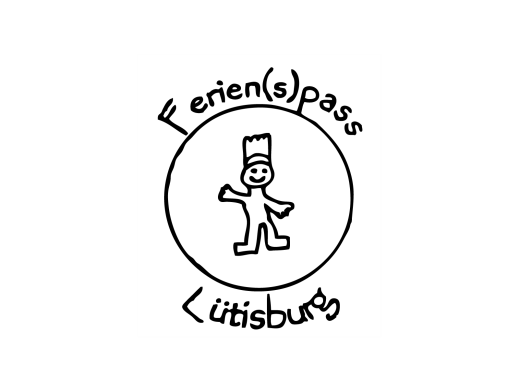 1. Gruppe, 8.30-11.45 Uhr2. Gruppe, 14.00-17.15 UhrZuständige Betreuerin:	Daniela Züblin 071 931 49 69 	Evelin Bolt 071 983 00 83Notfallnummer:	079 429 90 34 1LucaCantele1. Oberstufe2LevioCantele4. Klasse3JonasGermann5. Klasse4MiriaKleger6. Klasse5SelinaLandtwing3. Klasse6RafaelGermann4. Klasse7SofiaBürge3. Klasse8SinaZüblin6. Klasse1HelenaAchermann2. Klasse2MadlenAchermann5. Klasse3TanjaRüegg3. Klasse4Marga-RitaHenggeler2. Klasse5JohannesHenggeler4. Klasse6LeonaSchwarz5. Klasse7JohannaScheuber3. Klasse